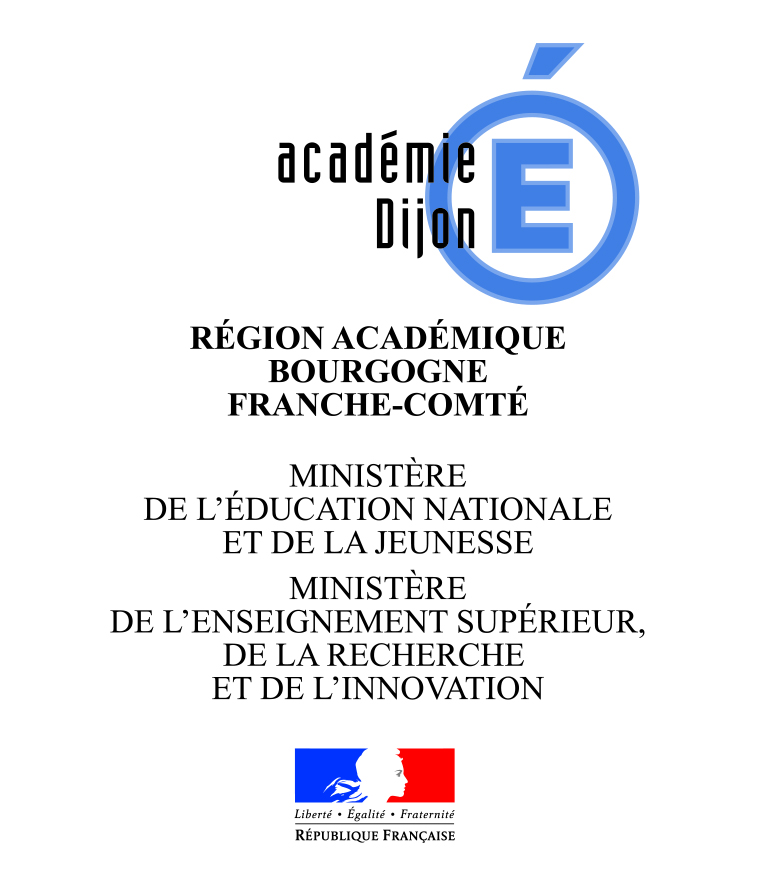 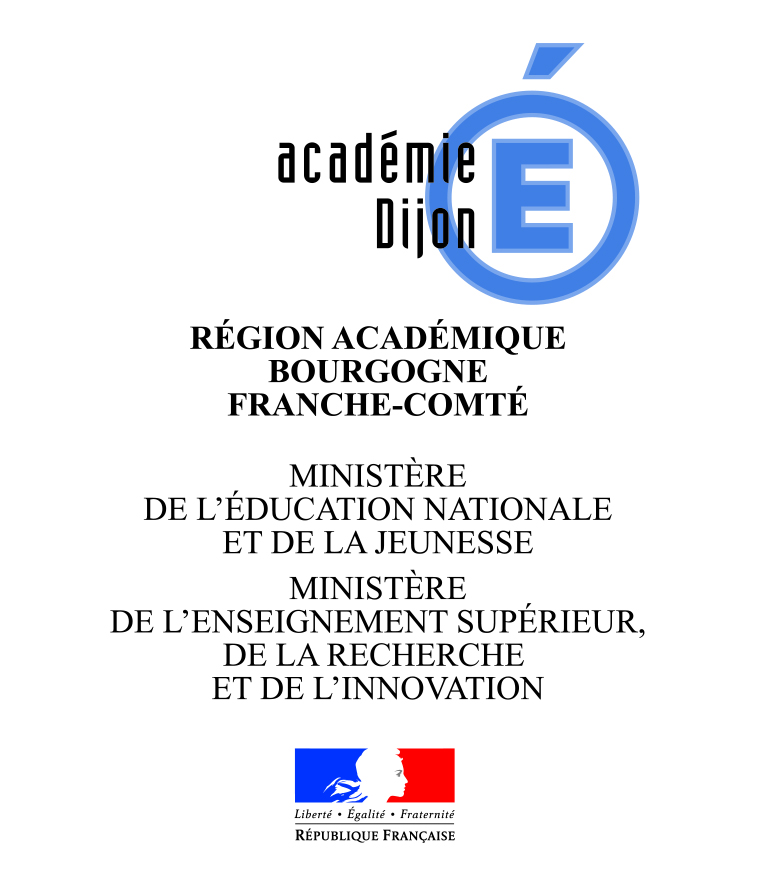 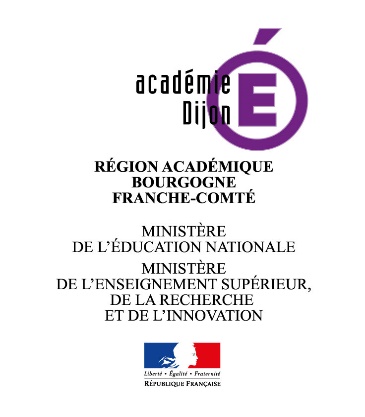 Expériences professionnellesmotivationPrécisez les raisons pour lesquelles vous souhaitez reprendre vos études :date et signature du candidat :INSTRUCTIONSLe retour en formation initiale est ouvert, sans limite d’âge, après une interruption d’études d’au moins un an, 
à toute personne volontaire, motivée et ayant le niveau requis pour faire acte de candidature.Dispositions nécessairesÊtre couvert par une assurance adaptée pour le risque “maladie” et le risque “responsabilité civile”.Aides financièresLes jeunes de 16 à 25 ans peuvent bénéficier d’une bourse d’enseignement, s’ils remplissent les conditions 
de ressources prévues par la réglementation en vigueur. Constitution du dossier de “retour en formation initiale”	Le candidat complète les pages 1 et 2 du dossier et joint :-	les photocopies des bulletins trimestriels des deux dernières années de scolarité et/ou les justificatifs 
de ses acquis scolaires et professionnels (attestations de stages, certificats d’employeurs…) ;-	le relevé de notes du diplôme obtenu.	Le candidat doit rencontrer un Psy-EN (EDO), qui émet un avis circonstancié sur la demande de reprise d’études (page 3).	Le chef de l’établissement demandé porte son avis sur la candidature (page 3).	Le chef d’établissement transmet le dossier au CIO avant la date indiquée (page 3).	Le CIO adresse le dossier complet à la DRAIO site Dijon ou à la DSDEN selon le niveau concerné.Attention	Si le retour en formation initiale concerne le début d’un cycle d’études, et relève d’une procédure particulière d’affectation, le candidat doit compléter sa demande par le dossier pré-AFFELNET post-2nde.Le dossier complet doit être photocopié en autant d’exemplaires que de vœux exprimésTRANSMISSION DES DOSSIERS DE RETOUR EN FORMATION INITIALEDeux cas peuvent se présenter :1 - le retour en formation initiale concerne le début d’un cycle ou fait l'objet d'une affectationDans ce cas, le dossier de retour en formation initiale (RFI) est obligatoirement complété par le dossier 
de candidature à la commission pré-affelnet post-2nde. Les dossiers de candidatures sont examinés en commission pré-AFFELNET :  - le 3 juin 2020 pour les vœux vers la 2nde GT, la 2nde professionnelle ou la 1ère année de CAP (DSDEN       du département concerné) ;           - le 4 juin 2020 pour les vœux vers la 1ère professionnelle ou 1ère technologique (DRAIO site Dijon).2 - le retour en formation initiale relève d’une admission en cours de cycle (ex. admission en terminale cap) 
ou ne fait pas l’objet d’une affectationSeul le dossier de retour en formation initiale est nécessaire : le chef d’établissement retourne le dossier 
avec son avis au CIO ayant pratiqué l'entretien, qui le transmettra à direction des services de l'éducation nationale (DSDEN) du département concerné pour notification des décisions aux candidats.En cas de vœux multiples, le dossier "retour en formation initiale" et les pièces jointes seront photocopiés en autant d'exemplaires que de vœux exprimés.IDENTITénom et prénom	sexe : 	G 	F 	date et lieu de naissance 	 adresse du candidat		  courriel _________________________________________________________@___________________________________________________                                                                                                            votre scolarité antérieure(joindre OBLIGATOIREMENT la photocopie des bulletins trimestriels de vos deux dernières années)votre scolarité antérieure(joindre OBLIGATOIREMENT la photocopie des bulletins trimestriels de vos deux dernières années)votre scolarité antérieure(joindre OBLIGATOIREMENT la photocopie des bulletins trimestriels de vos deux dernières années)votre scolarité antérieure(joindre OBLIGATOIREMENT la photocopie des bulletins trimestriels de vos deux dernières années)votre scolarité antérieure(joindre OBLIGATOIREMENT la photocopie des bulletins trimestriels de vos deux dernières années)votre scolarité antérieure(joindre OBLIGATOIREMENT la photocopie des bulletins trimestriels de vos deux dernières années)Année scolaireNom établissementClasse fréquentéeLv étudiéesDiplôme(s) obtenu(s)observations1234votre situation actuelle demandeur d’emploi	 salarié	 stagiaire  autre – précisez :	vos souhaitsquelles études désirez-vous reprendre ?inscrivez ci-dessous, par ordre de préférence, les noms et adresses des établissements où vous souhaiteriez être affecté (e) :vos souhaitsquelles études désirez-vous reprendre ?inscrivez ci-dessous, par ordre de préférence, les noms et adresses des établissements où vous souhaiteriez être affecté (e) :vos souhaitsquelles études désirez-vous reprendre ?inscrivez ci-dessous, par ordre de préférence, les noms et adresses des établissements où vous souhaiteriez être affecté (e) :vos souhaitsquelles études désirez-vous reprendre ?inscrivez ci-dessous, par ordre de préférence, les noms et adresses des établissements où vous souhaiteriez être affecté (e) :nom de l’établissementadresse et villespécialité1234	à	 le		signature :	à	 le		signature :	à	 le		signature :	à	 le		signature :REPORT DE L’avis du chef de l’établissement demandé figurant page 3 :cadre réservé à la direction des services départementaux de l’éducation nationale du département concerné ou au rectorat (saio)suite donnée : stages stagesAvez-vous effectué des stages ?	 oui	 non- stages en entreprise en cours de scolarité (secteur professionnel, durée, tâches effectuées)- stages de formation comprenant des périodes en entreprise (intitulé du stage, durée, tâches effectuées)- autres stages Avez-vous effectué des stages ?	 oui	 non- stages en entreprise en cours de scolarité (secteur professionnel, durée, tâches effectuées)- stages de formation comprenant des périodes en entreprise (intitulé du stage, durée, tâches effectuées)- autres stages Avez-vous effectué des stages ?	 oui	 non- stages en entreprise en cours de scolarité (secteur professionnel, durée, tâches effectuées)- stages de formation comprenant des périodes en entreprise (intitulé du stage, durée, tâches effectuées)- autres stages Avez-vous effectué des stages ?	 oui	 non- stages en entreprise en cours de scolarité (secteur professionnel, durée, tâches effectuées)- stages de formation comprenant des périodes en entreprise (intitulé du stage, durée, tâches effectuées)- autres stages Avez-vous effectué des stages ?	 oui	 non- stages en entreprise en cours de scolarité (secteur professionnel, durée, tâches effectuées)- stages de formation comprenant des périodes en entreprise (intitulé du stage, durée, tâches effectuées)- autres stages Avez-vous effectué des stages ?	 oui	 non- stages en entreprise en cours de scolarité (secteur professionnel, durée, tâches effectuées)- stages de formation comprenant des périodes en entreprise (intitulé du stage, durée, tâches effectuées)- autres stages  emplois emploissecteurs d’activitésfonctions exercéesfonctions exercéesduréeAvis du psychologue de l’éducation nationale - edoavis circonstancié du psychologue de l’éducation nationale - edo :nom du psychologue de l‘éducation nationale - edo :	date et signature :avis du chef d’établissement— pour la circulation des dossiers, se référer aux instructions —décision du chef d’établissement : favorable  refusé	motifs du refus	Merci de retourner le dossier au CIO de 		avant le		Date et signature :Niveaux concernésDocuments supportsTransmission du dossierPremière année de CAPou de seconde professionnelleSeconde générale et technologiqueSeconde spécifique  Dossier de RFI « dossier de candidature à la commission pré-AFFELNET post-2nde »Le CIO récupère le dossier après que le chef d’établissement y ait porté son avis et transmet le dossier complet à la DSDEN avant la commission pré-AFFELNET, sauf lorsque le chef d'établissement a décidé de refuser le candidat.* Dans les cas où le candidat formule des vœux dans des départements différents : envoi du dossier faisant apparaître l'ensemble des vœux à chaque DSDEN concernée. La saisie des vœux revient à la DSDEN du premier vœu.Première professionnelle Première année de BMAPremière technologique (STI2D, STD2A, STL, ST2S, STMG, STHR) Dossier de RFI « dossier de candidature à la commission pré-AFFELNET post-2nde »Le CIO récupère le dossier après que le chef d’établissement y ait porté son avis et transmet le dossier complet à la DRAIO site Dijon avant la commission pré-AFFELNET sauf lorsque le chef d'établissement a décidé de refuser le candidat.